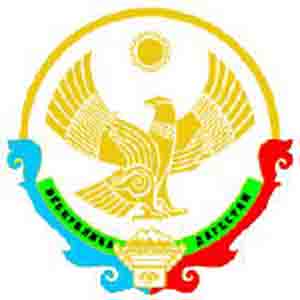 Министерство образования и науки Республики ДагестанГКОУ РД «Гондокоринская основная  общеобразовательная школа Хунзахского района»ИНН:0536008918, ОГРН 1060536001877. РД, Хунзахский р-он, с.Гондокоро         тел.8-963 416 49 32      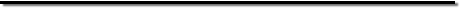 № 7  от  28.08.2020ПРИКАЗ«Об утверждении порядка проведения ежедневных утренних фильтров при входе в школу».В соответствии с требованиями санитарно – эпидемиологического законодательства в условиях распространения новой коронавирусной инфекции (COVID – 19), ПРИКАЗЫВАЮ:Провести мероприятия, посвящённые Дню знаний, 1 сентября 2020 года в 9.00 для 1-го класса, в 10.00 для 9 класса, для учащихся 2-8 классов провести Урок знаний «Будь здоров!» в форме классного часа, беседы, викторины и т.д.Утвердить график проведения ежедневных мероприятий по термометрии работников и обучающихся ГКОУ РД «Гондокоринская ООШ Хунзахского района», порядок входа учащихся в здание школы и следования до закрепленных классных помещенийНазначить ответственными за проведение мероприятий термометрии техничку Алигалбацову М.Т.      3.1.  Руководитель метод объед.Сулейманова А.М. ежедневно проводить термометрию работников школы и заносить данные в журнал (приложение 1)3.2  Оборудовать места для проведения термометрии, обработки рук антисептическими средствами возле обеих входов.Обеспечить наличие у работников образовательной организации средств индивидуальной защиты.3.4. Обеспечить наличие мыла, туалетной бумаги, антисептических средств для обработки рук в туалетных комнатах.Классным руководителям 1-9 классов ежедневно:4.1. Встречать учащихся около входа в школу проводить термометрию и заносить данные в журнал (приложение 2).4.2. Контролировать обработку рук антисептическими средствами учащимися.4.3. Не допускать скопления обучающихся при входе, в местах общей доступности. Родители (законные представители) 2-9 классов на мероприятия, посвящённые Дню знаний, не допускаются.Родители (законные представители) учащихся 1 классов присутствуют на торжественной части при наличии масок в количестве одного представителя от семьи, на классный час в кабинет не допускаются.Вход в школу посетителей во время утреннего фильтра учащихся, запуска их в школу запрещён.8. Содержание настоящего приказа довести под роспись лицам, перечисленным в данном приказе, в срок до 31.08.2020 года. Контроль за исполнением приказа оставляю за собой.Директор                          У.С.Нурмагомедова                                                                 Приложение 1.Журнал регистрации измерения температуры работниковГКОУ РД «Гондокоринская ООШ  Хунзахского района» для профилактики коронавирусаПриложение 2Журнал регистрации измерения температуры учащихся_______классаГКОУ РД «Гондокоринская ООШ Хунзахского района» для профилактики коронавирусаЛист ознакомления с приказом«Об утверждении порядка проведения ежедневных утренних фильтров при входе в школу».классвремяместо проведения термометриивход в здание1 8.00Перед центральным входом в школуцентральный вход2 12.30Перед центральным входом в школуцентральный вход3 12.40Эвакуационный выходЭвакуационный выход4 8.05Перед центральным входом в школуцентральный вход5 8.05Эвакуационный выходЭвакуационный выход6 8.05Перед центральным входом в школуцентральный вход7 8.05Эвакуационный выходЭвакуационный выход8 8.05Перед центральным входом в школуцентральный вход9 8.05Эвакуационный выходЭвакуационный выход№
п/пДата измеренияФ. И. О. сотрудникаТемп-ра
сотрудникаФ. И. О.,
должность
сотрудника,
проводившего измерение температурыПодпись
сотрудника,
проводившего измерение температуры№
п/пДата измеренияФ. И. О. ученикаТемп-ра
Ф. И. О.,
кл.руководителя
проводившего измерение температурыПодпись
сотрудника,
проводившего измерение температуры№ п/пФ.И.О.ДатаПодпись